Compassionate Med Spa
CONSENT FORM  Ultherapy treatment 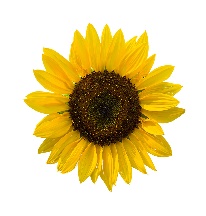 In considering an Ultherapy treatment with the Ulthera System, please read the following information carefully and discuss any questions you may have with Robin Fletcher DePree DNP, CNP.The Ulthera System delivers a low amount of focused ultrasound energy to the skin.  The heat from the ultrasound stimulates new collagen to form.  I understand that there can be discomfort during the treatment when the ultrasound is being delivered.  I have discussed with Dr. Robin Fletcher DePree the options available to me to optimize my comfort during the procedure.  Immediately following Ulthera, the skin may appear red for a few hours.  It is not uncommon to experience slight swelling for a few days following the procedure or tingling /tenderness to the touch for days to weeks following the procedure, but these are mild and temporary in nature.Occasional temporary effects may include bruising or welts, which resolve in hours to days, or numbness in a select area, which resolves in days to weeks.As with any medical procedure, there are possible risks associated with treatment there is a remote risk of a burn that may or may not lead to scarring (either of which will responds to medical care), or temporary nerve inflammation, which will resolve in a matter of days to weeks.  Temporary local muscle weakness may result in after treatment due to inflammation of a motor nerve.  Temporary numbness may result after treatment due to inflammation of a sensory nerve.It has been explained to me that the results vary from patient to patient, and occasionally, the collagen building on the inside that helps counter the effects of gravity does not have a visible effect on the outside.  I understand that the results will unfold over the course of 2 to 3 months and that some patients may benefit from more than one treatment.  I also understand that a noninvasive Ultherapy treatment is not intended to produce the same results as an invasive surgical procedure.  I have read and understand all information presented to me and authorize the medical practice of Compassionate Health Care/MedSpa to administer the Ultherapy procedure on me.